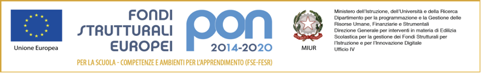 MINISTERO DELL’ISTRUZIONE DELL’UNIVERSITÀ E DELLA RICERCAISTITUTO COMPRENSIVO N. 4Via Divisione Acqui, 160 - 41122  MODENA  ☏ 059/373339  -  059/373374 e-Mail: moic85100d@istruzione.it       PEC  moic85100d@pec.istruzione.it Sito WEB  www.ic4modena.edu.it Codice Fiscale  94185970368VERIFICA DEL PIANO EDUCATIVO INDIVIDUALIZZATO(ai sensi dell’Art. 12, L. 104/92)anno scolastico  2…./2….Sezione 1Sezione 2OSSERVAZIONI GENERALI SUL PERCORSO DI INCLUSIONE DELL’ALUNNO(indicare aspetti positivi e negativi, nuovi eventi sopravvenuti, altro…)…………………………………………………………………………………………………………………………………………………………………………………………………………………………………………………………………………………………………………………………………………………………………………………………………………………………………………………………………………………………………………………………………………………………………………………………………………………………………………………………………………………………………………………………………………………………………………………………………………………………………………………………………………………NECESSITÀ ASSISTENZIALI RILEVATE PER L’AUTONOMIA PERSONALE (se sì, specificare quali) SìNo……………………………………………………………………………………………………………………………………………………………………………………………………………………RAPPORTI DI DOCENTI, EDUCATORI E TUTOR CON LA FAMIGLIA (è stata presente, collaborativa, ecc…)…………………………………………………………………………………………………………………………………………………………………………………………………………………………………………………………………………………………………………………………………………………………………………………………………………………………………………RAPPORTO FRA L’ALUNNO E I DOCENTI/EDUCATORI/TUTOR……………………………………………………………………………………………………………………………………………………………………………………………………………………………………………………………………………………………………………………………………………………………………………………………………………………………………………………………………………………………………………………………………………………………………………………………………………………………………………………………………………………………………………………………………………………………………………………………………………………………………………………………RAPPORTO FRA L’ALUNNO E I COMPAGNI DI CLASSE……………………………………………………………………………………………………………………………………………………………………………………………………………………………………………………………………………………………………………………………………………………………………………………………………………………………………………………………………………………………………………………………………………………ATTIVITÀ EXTRASCOLASTICHE E LORO RICADUTA SUL PERCORSO FORMATIVO (se presenti, es. terapia logopedica, attività sportive e ricreative, scoutismo, ecc.)………………………………………………………………………………………………………………………………………………………………………………………………………………………………………………………………………………………………………………………………………………………………………………………………………………………………………………………………………………………………………………………………………………………………………………………………………………………………………………………………Sezione 3 FREQUENZA (barrare con una crocetta)Indicare le motivazioni relative alla riduzione dell’orario e/o alla frequenza non continuativa……………………………………………………………………………………………………………………………………………………………………………………………………………………………………………………………………………………………………………………………………………………………………………………………………………………………………….Sezione 4 e 5Verifica del raggiungimento degli obiettivi dell’area non cognitiva indicati nel PEI (indicare quali abilità e competenze sono state acquisite, quali non ancora e indicare eventuali difficoltà e problematiche incontrate)………………………………………………………………………………………………………………………………………………………………………………………………………………………………………………………………………………………………………………………………………………………………………………………………………………………………………………………………………………………………………………………………………………………………………………………………………………………………………………………………Programmazione didattica effettivamente svolta (elencare i contenuti e le attività effettivamente svolte se differenti da quelle della classe, in caso contrario indicare “si veda il programma effettivamente svolto dal docente di disciplina”, aggiungere righe se necessario)Si invitano i team docenti della scuola dell’infanzia e della scuola primaria a descrivere i campi di esperienza e le discipline in forma discorsiva, senza utilizzare la tabella sotto riportata, che dovrà invece essere compilata dai docenti della scuola secondaria di primo e secondo grado. Sono da evidenziare gli aspetti facilitanti, gli obiettivi raggiunti durante l’anno scolastico 2017-18 ed il progetto in previsione del futuro percorso scolastico.………………………………………………………………………………………………………………………………………………………………………………………………………………………………………………………………………………………………………………………………………………………………………………………………………………….( si possono aggiungere righe)Verifica del raggiungimento degli obiettivi dell’area cognitiva previsti nel PEI (aggiungere righe se necessario)Verifica del conseguimento delle competenze delle aree e/o discipline individuate nel PEI (aggiungere righe se necessario)Osservazioni sulla programmazione (indicare punti di forza della progettazione e eventuali problemi riscontrati nello svolgimento dei contenuti e delle attività proposte) ………………………………………………………………………………………………………………………………………………………………………………………………………………………………………………………………………………………………………………………………………………………………………………………………….……..Sezione 6VERIFICA DEI LABORATORI E PROGETTI FREQUENTATI DURANTE L’ANNO (indicare se i laboratori prescelti hanno avuto una ricaduta positiva o negativa sull’alunno e si sono rivelati utili per aumentarne le competenze operative)…………………………………………………………………………………………………………………………………………………………………………………………………………………………………………………………………………………………………………………………………………………………………………………………………………………………………………VISITE TECNICHE E GITE SCOLASTICHE EFFETTUATE (partecipazione alle attività con la classe, osservazioni e risultati ottenuti)…………………………………………………………………………………………………………………………………………………………………………………………………………………………………………………………………………………………………………………………………………………………………………………………………………………………………………PROGETTO DI ALTERNANZA SCUOLA/LAVORO (tempi e modalità di svolgimento effettivi, punti di forza e criticità)…………………………………………………………………………………………………………………………………………………………………………………………………………………………………………………………………………………………………………………………………………………………………………………………………………………………………………CONSIDERAZIONI FINALI E IPOTESI DI LAVORO PER IL PROSSIMO ANNO SCOLASTICO…………………………………………………………………………………………………………………………………………………………………………………………………………………………………………………………………………………………………………………………………………………………………………………………………………………………………………(NOME ISTITUZIONE SCOLASTICA)(logo)COGNOME E NOME DELL’ALUNNO……………………………………………...……………………………CLASSE FREQUENTATA…………………………………………………………………..………ANNO SCOLASTICO……………………………………………………………………………TIPO DI PROGRAMMAZIONEPERCORSO  RICONDUCIBILE ALLE LINEE GUIDA MINISTERIALI   PROGRAMMAZIONE NON RICONDUCIBILE ALLE LINEE GUIDA MINISTERIALI   (solo per la scuola secondaria di secondo grado)Con orario regolareCon orario regolareCon orario ridottoCon orario ridottocontinuativasaltuariacontinuativasaltuariaDISCIPLINA O CAMPO D’ESPERIENZAATTIVITÀ SVOLTE E CONTENUTI DISCIPLINARI AFFRONTATI DISCIPLINA RAGGIUNGIMENTO OBIETTIVI obiettivi raggiuntiobiettivi parzialmente raggiuntiobiettivi non raggiunti AREE/DISCIPLINECONSEGUIMENTO COMPETENZE competenze conseguitecompetenze conseguite se……………………..competenze non conseguiteDATA VERIFICA FINALE DEL PEI………………………………FIRMEFIRMEDirigente ScolasticoComponenti del Consiglio/Team di classe/sezioneComponenti del Consiglio/Team di classe/sezioneComponenti del Consiglio/Team di classe/sezioneComponenti del Consiglio/Team di classe/sezioneComponenti del Consiglio/Team di classe/sezioneComponenti del Consiglio/Team di classe/sezioneComponenti del Consiglio/Team di classe/sezioneComponenti del Consiglio/Team di classe/sezioneComponenti del Consiglio/Team di classe/sezioneComponenti del Consiglio/Team di classe/sezioneComponenti del Consiglio/Team di classe/sezioneEducatore/i (PEA) o Tutor (se presente)